The Parish of Christ Churchwith St Mary Magdalen and St Peter and St Paul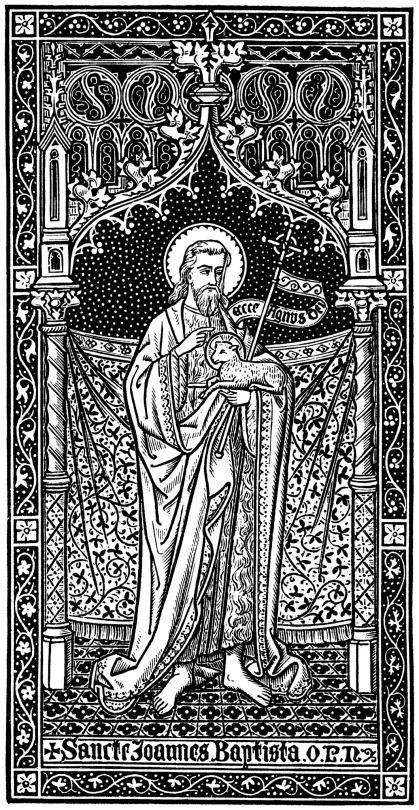 1st Sunday of Advent28 November 2021 Mass of the DayTHE GATHERINGEntrance Antiphon (8am)To you, my God, I lift up my soul. I trust in you; let me never come to shame. Do not let my enemies laugh at me. No one who waits for you is ever put to shame. (Psalm 25. 1-3)Introit: The Advent ProseDrop down, ye heavens, from above, and let the skies pour down righteousness.We have sinned and are as an unclean thing, and we all do fade as a leaf; and our iniquities, like the wind, have taken us away: thou hast hid thy face from us and hast consumed us, because of our iniquities. Drop down...Comfort ye, comfort ye my people, my salvation shall not tarry: I have blotted out as a thick cloud thy transgressions: fear not, for I will save thee: for I am the Lord thy God, the Holy One of Israel, thy Redeemer.	Drop down.....Sign of the Cross and GreetingIn the name of the Father, and the Son, and the Holy Spirit.Amen.The Lord be with youAnd also with youThe Celebrant may introduce the MassThe Penitential RiteLord Jesus, you came into the world to reveal your Father’s love:Lord, have mercy, Lord have mercyChrist Jesus, by your dying and rising you have given us the promise of eternal life: Christ, have mercy, Christ, have mercyLord Jesus, you ask us to be ready, watching and waiting for your coming: Lord, have mercy, Lord have mercyMay almighty God have mercy on us, forgive us our sins, and bring us to everlasting life.	Amen.CollectAlmighty God, give us grace to cast away the works of darkness and to put on the armour of light, now in the time of this mortal life, in which your Son Jesus Christ came to visit us in great humility; that on the last day when he shall come again in is glorious majesty to judge the living and the dead, we may rise to the life immortal; through him who lives and reigns with you in the unity of the Holy Spirit, one God, now and for ever. Amen..THE LITURGY OF THE WORDJeremiah 33. 14-15; 1 Thessalonians 3.12 – 4.2; Luke 21.First Reading	A reading from the Prophet JeremiahSee, the days are coming – it is the Lord who speaks – when I am going to fulfil the promise I made to the House of Israel and the House of Judah:‘In those days and at that time,I will make a virtuous Branch grow for David,who shall practise honesty and integrity in the land.In those days Judah shall be saved and Israel shall dwell in confidence.And this is the name the city will be called: The-Lord-our-integrity.’The word of the Lord	Thanks be to GodPsalm	from Psalm 25 (24)To you, O Lord, I lift up my soulLord let me know your ways.Lord, teach me your paths.Make me walk in your truth, and teach me; for you are God, my Saviour./RThe Lord is good and upright.He shows his paths to those who stray. He guides the humble in the right path; he teaches his way to the poor. /RHis ways are faithfulness and lovefor those who keep his covenant and will.The Lord’s friendship is for those who revere himto them he reveals his covenant. /RSecond ReadingA reading from the First Letter of St Paul to the ThessaloniansMay the Lord be generous in increasing your love and make you love one another and the whole human race as much as we love you. And may he so confirm your hearts in holiness that you may be blameless in the sight of our God and Father when our Lord Jesus Christ comes with all his saints.Finally, brothers, we urge you and appeal to you in the Lord Jesus to make more and more progress in the kind of life that you are meant to live: the life that God wants, as you learnt from us, and as you are already living it. You have not forgotten the instructions we gave you on the authority of the Lord Jesus.The word of the Lord	Thanks be to GodAlleluia, alleluia!Let us see, O Lord, your mercy and give us your saving help.	Alleluia!GospelThe Lord be with you	And also with youA reading from the Holy Gospel according to Luke	Glory to you, O LordJesus said to his disciples: ‘There will be signs in the sun and moon and stars; on earth nations in agony, bewildered by the clamour of the ocean and its waves; men dying of fear as they await what menaces the world, for thepowers of heaven will be shaken. And then they will see the Son of Man coming in a cloud with power and great glory. When these things begin to take place, stand erect, hold your heads high, because your liberation is near at hand.‘Watch yourselves, or your hearts will be coarsened with debauchery and drunkenness and the cares of life, and that day will be sprung on you suddenly, like a trap. For it will come down on every living man on the face of the earth. Stay awake, praying at all times for the strength to survive all that is going to happen, and to stand with confidence before the Son of Man.’The Gospel of the Lord	Praise to you, Lord Jesus ChristHomily The CreedI believe in God, the Father almighty, creator of heaven and earth.I believe in Jesus Christ, his only Son, our Lord, who was conceived by the Holy Spirit,born of the Virgin Mary, suffered under Pontius Pilate,was crucified, died, and was buried; he descended to the dead.On the third day he rose again; he ascended into heaven;he is seated at the right hand of the Father,and he will come to judge the living and the dead.I believe in the Holy Spirit, the holy catholic Church, the communion of saints, the forgiveness of sins,the resurrection of the body, and the life everlasting. AmenIntercessionsAfter each petition this response may be usedLord, hear us.	Lord, graciously hear us.After the final petition we sayHail Mary, full of grace, the Lord is with thee; Blessed art thou among women and blessed is the fruit of thy womb, Jesus. Holy Mary, Mother of God, pray for us sinners, now and at the hour of our death.THE LITURGY OF THE SACRAMENTOffertory HymnLo! he comes with clouds descending, Once for favoured sinners slain; Thousand thousand saints attending Swell the triumph of his train:Alleluya!God appears, on earth to reign.Every eye shall now behold him Robed in dreadful majesty;Those who set at nought and sold him, Pierced and nailed him to the tree,Deeply wailingShall the true Messiah see.Those dear tokens of his passion Still his dazzling body bears, Cause of endless exultationTo his ransomed worshippers: With what raptureGaze we on those glorious scars!Yea, Amen! let all adore thee, High on thine eternal throne;Saviour, take the power and glory:Claim the kingdom for thine own: O come quickly!Alleluya! Come, Lord, come.Words Charles Wesley Tune HELMSLEY Melody noted by T. Olivers in Wesley's Select Hymns 1765Pray, dear friends, that our sacrifice may be acceptable to God our almighty Father. May the Lord accept the sacrifice at your hands, for the praise and glory of his name, for our good and the good of all his holy Church.The Celebrant offers the Prayer over the GiftsEucharistic PrayerThe Lord be with you	And also with youLift up your hearts	We lift them up to the Lord Let us give thanks to the Lord our GodIt is right to give him thanks and praiseThe Celebrant continues with the Opening (Preface) of the Prayer of Thanksgiving at the end of which we say:Holy, holy, holy Lord, God of power and might.Heaven and earth are full of your glory.	Hosanna in the highest. Blessed is he who comes in the name of the Lord.Hosanna in the highest.The Celebrant continues the Prayer of Thanksgiving. He first invokes the HolySpirit to sanctify the offerings of bread and wine.	He then recalls the Lord’s actionsthe night before he died. He then says:The mystery of faithChrist has died, Christ is risen, Christ will come againThe Celebrant continues the Prayer of Thanksgiving. At the end all respond: AmenThe Lord’s Prayer and the PeaceOur Father, who art in heaven, hallowed be thy name.Thy kingdom come, thy will be done, on earth as it is in heaven Give us this day our daily breadand forgive us our trespasses, as we forgive those who trespass against us. And lead us not into temptation but deliver us from evil.Deliver us, Lord, from every evil.	Graciously grant us peace in our days, that by the help of your mercy, we may be always free from sin and safe from all distress, as we await the blessed hope and the coming of our Saviour, Jesus Christ.For the kingdom, the power and the glory are yours, now and for ever. AmenLord Jesus Christ, who said to your apostles: Peace I leave you, my peace I give you; look not on our sins, but the faith of your Church, and graciously grant her peace and unity in accordance with your will; who live and reign for ever and ever. AmenThe Peace of the Lord be with you always	And also with youAgnus DeiLamb of God, you take away the sins of the world, have mercy on us.Lamb of God, you take away the sins of the world, have mercy on us.Lamb of God, you take away the sins of the world, grant us peace.Giving of CommunionBehold the Lamb of God. Behold him who takes away the sins of the world. Blessed are those who are called to the supper of the Lamb.Lord, I am not worthy that you should enter under my roof, but only say the word and my soul shall be healed.If you are confirmed, please come forward to receive Holy Communion. Please remove your face covering and continue to maintain social distancing. If you would like to receive a blessing, please bow your head.	Holy Communion is given standing and on the hand in one kind only (the consecrated Host) with the words:The Body of Christ	Amen Communion HymnHark the glad sound! the Saviour comes, The Saviour promised long!Let every heart prepare a throne, And every voice a song.He comes the prisoners to release In Satan's bondage held;The gates of brass before him burst, The iron fetters yield.He comes the broken heart to bind, The bleeding soul to cure,And with the treasures of his grace Enrich the humble poor.Our glad hosannas, Prince of peace, Thy welcome shall proclaim,And heaven's eternal arches ring With thy beloved name.Words Philip Doddridge Tune BRISTOL From Thomas Ravencroft's Psalmes 1621Prayer after CommunionFather, may our communion teach us to love heaven. May its promise and hope guide our way on earth, through Christ our Lord.	Amen.THE BLESSING AND DISMISSALThe Lord be with you.	And also with you.May almighty God bless you, the Father, and the Son, and the Holy Spirit.Amen.Go in the peace of Christ	Thanks be to God.The Angelusafter the 11.30 Mass)The angel of the Lord brought tidings to MaryAnd she conceived by the Holy SpiritHail Mary, full of grace, the Lord is with thee; blessed art thou among women,and blessed is the fruit of thy womb, Jesus. Holy Mary, Mother of God, pray for us sinners, now and at the hour of our death. AmenBehold the handmaid of the LordBe it unto me according to thy word	Hail Mary…And the Word was made flesh And dwelt among us.Hail Mary….Pray for us, O holy Mother of GodThat we may be worthy of the promises of ChristDuring the week (Advent 1)Monday to Friday the Mass will be offered at 10.30 and at 6.00 pm, Saturday at 10.30	Rosary Wednesday 10 am.Monday to Friday the Church will be open 8.30 – 6.30.The calendar, intentions and readings for Mass are below.NEXT SUNDAY 5 December Advent 2Mass at 8.00, 9.30, 10.30, 11.30Next Sunday’s Readings: Baruch 5. 1-9; Philippians 1. 3-6, 8-11; Luke 3. 1-6 Intention: The parishFor Your PrayersFrom the congregationLesley Manser, Kathleen Hughes, Pam Simmons, Wil Jewitt, David Dawkins, Mary Ralph, Julie Harrison, Pauline Gregory, Christopher Goodman, Maureen MasonFor those in urgent needBridget Hills, Cameron Matheson, Bruce McGillvray, Betty Hansell, Gary Virgo, Glenda Guess, Sharon Foster, Mark Lamprell, Pippa Parker, Martin Green, Heather Morrey, Kevin TownerFor those for whom our prayers are asked in the longer termAlex Farrant, Maureen Pocock, Monica Ellis, Howard Hill, Marley Nassey, Katie Robinson, Christine Lee, Colin Rushforth, Nita Carder, Hugo Rudolf, James Bradley, Gavin Everton, Lin Townsend. Tim Chappel, Jeffrey DawsonTHE DEPARTEDRecently departed	Margaret PinkAnniversaries28th	Jeanette Lesley Rhodes, Eric Waldram Kemp bishop, Sr Jean CHF (2010) 29th	Ethelinda Margaret May Pike, Bessie Ethel Foster,Deborah Jean Ellen Harman30th	John Trevor Rook, Georgina Gollock, Violet Murray1st Catherine Mary Voisin, John Simpson, Freda Alice Dawson, Tony Coles 2nd	Ivy Georgina Saunders, Renee Mercier, Edith Georgina Milliken,Constance Violet Adams4th	Gladys Alderson, George BarberNoticesTodayDuring the week the new sound system has been installed.	There may initially need to be adjustments made but this should at once improve the quality of our worship.	In line with our legacy policy to use such gifts on specific projects, we have applied legacies from Sheila Johnston and Noreen Stokes to fund this and we thank God for their generosity.Advent Course: Patriarchs, Prophets, John the Baptist & Our LadyFr Thomas will be running an Advent Course over four sessions:Monday evenings in the Rectory after the 6pm Mass with a simple supper followed by some reading, discussion and prayer. They will be repeated on Tuesday mornings after the 1030am Mass in the Lady Chapel over coffee. Evenings will run on the 29th Nov and the 6th, 13th & 20th Dec; mornings on the 30th Nov and the 7th, 14th & 21st Dec. Please speak to or contact Fr Thomas (details on the back page) to sign-up or to know more. Everyone is very welcome – it will be a chance to learn, discuss, explore and pray together as we prepare for Christmas.Next Saturday Christmas Monthly Sale from 10 to 12.30 in Hall and Crypt. Stalls include decorations, cakes, clothes,raffle,toys, books, bric-a brac and more.	Usual popular Crypt Cafe with home made food. Please support.All very welcome. COVID guidelines apply.Next Saturday 7.30pm	Hastings Philharmonic Singers are performing a concert in Church of sacred music, including Britten’s Ceremony of Carols and Vaughan Williams’ Mass in G Minor. Tickets may be purchased in advance or on the door.This week	Scaffolders have finished scaffolding the south side of the Church and stonemasons have begun the work of restoration following the grant received from the Church of England and Historic England from the Government’s Cultural Recovery Fund.	On weekdays during the day there is not access for cars in the courtyard. We have been fortunate to receive these two grants to enable us to begin this major restoration.The next stage will be to put in a detailed proposal to the National LotteryHeritage Fund for further work and this includes a sum of money for us to communicate to local people in a sophisticated manner what we are doing. We have to convince the Fund that our heritage building is relevant to our local community - in particular, those who play the Lottery. Chris Gidlow is generously helping us with his professional skills firstly to undertake a consultation with the public which will take place in December and January. We hope that seeing the present scaffolding is raising local interest in what is going on, so that they will be supportive of our desire to preserve and use more widely this local heritage building. CafNext Sunday 5 December 4 pm	‘Wait for the Lord’ A candlelit Advent Service of music and prayer from Taizé in the Church of St Thomas of Canterbury, Magdalen Road (Masks requested to be worn with signing in for test and trace)Greetings CardsGreetings cards are available for sale in support of Church funds at a price of£1 each.	The cards are of four designs: an internal view of Christ Church, an external view from the Courtyard, a snow scene of a train in the Pyrenees, and an image based on a wall painting from Ulm Minster in Germany.	They are all taken from original artwork by Philip Crow.	In all cases the inside is left blank and so is suitable for various purposes including Christmas.For the next few weeks a display will be placed in the back of Church on Sunday mornings. If you are interested n buying any, please complete the order form and leave in the box provided.	You will then be contacted and a convenient time arranged for payment and delivery.Contactless Giving Our Contactless Giving terminal at the back of church has a new default donation of £5; you are still able to select an alternative amount if you wish. This is an important source of revenue for Christ Church– please continue to give generously!From today we have started a new style letter to everyone on e-mail. As now, it will go by post to those not on e-mail.Epiphany Meal Sunday 9th January 12 noonWe are having an Epiphany meal with strict Covid 19 measures in place. Nimbers will be limited.	All proceeds going towards restoring the clocks.The cost will be £8 per person payable when booking.	Menu: Soup	Cottage pie and vegetables – vegetarian option available Crumble & custard/ fresh fruit salad and cream	Tea and coffee There will be a raffle.Contact Sue Shaw (01424 584234) or Celia ManningWalsingham Pilgrimage 2022Our parish pilgrimage to the Shrine of Our Lady of Walsingham has been booked for Monday 20th - Friday 24th June 2022. We will know the total cost once the Shrine confirms next year’s prices and we have a better idea of numbers, but it shouldn’t be more than £400 to include full board and travel. Making a pilgrimage to a holy site is a wonderful way to deepen your spiritual life and if you are interested in coming, or would like to find out more about Walsingham, please give your name to Julie Gidlow or Fr Thomas (details on back page).CCLI Licence 925696Parish Directorywww.christchurchstleonards.co.uk	christchurchstleonards@hotmail.co.ukPriest in Charge:	Bishop Peter Wheatley (01424) 424814 (Email: peter.wheatley@outlook.com)Assistant Curates:	Fr Nick Archer (01424) 259231 (Email: nw.archer@hotmail.com)Fr Thomas Crowley SSC (01424) 433220 (Email: father.thomas@yahoo.com)Self Supporting Priest:	Fr Richard Ralph  (01424) 422722Hon Asst Priests (Retired):Fr Richard Rushforth	(01424) 755554Fr David Sherwood SSC  (01424) 254510Churchwardens:	Mrs Maureen Harman 0777 4044 901Mrs Sue Shaw (01424) ) 584234Hon Treasurer	Trevor Davies (01424) 438 279Parish Office:	The Parish Centre2 Christ Church CourtyardSt Leonards-on-Sea TN37 6GL (01424) 447 784christchurchstleonards@hotmail.co.ukSafeguarding Officer:	Jane Hart (01424) 716599 Assistant Safeguarding Officers:	Jessica Campbell, Anne HanneyDirector of Music:	David Smith 07795 550708 Find us on  Christ Church, St Leonards on Sea  @ChChStLeonards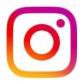 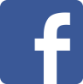 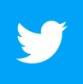 @ChChStLeonardsFeriaMondayDaniel 7. 15-27Luke 21. 34-36MissionariesAndrew ApRomans 10. 9-18Bartholomew, EcumenicalTuesdayMatthew 4. 18-22PatriarchFeriaIsaiah 11. 1-10Those seeking Baptism andWednesdayLuke 10. 21-24ConfirmationFeriaThursdayIsaiah 25. 6-10Matthew 15. 29-37Christ Church AcademyFrancis Xavier PIsaiah 26. 1-6Church in ChinaFridayMatthew 7. 21, 24-27John DamasceneIsaiah 29. 17-24SyriaSaturdayMatthew 9. 27-31